Publicado en  el 19/02/2016 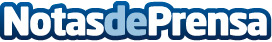 8 de cada 10 compañías consultan los perfiles de los candidatos en las redes socialesAsí se desprende del IV Informe Infoempleo-Adecco sobre Redes Sociales y mercado de Trabajo que ha sido presentado recientemente en la capital española. De él también se extraen datos tan interesantes como que el 76% de los usuarios de las redes sociales se han inscrito por lo menos a una oferta de empleo que han encontrado por alguna de las diferentes opcionesDatos de contacto:Nota de prensa publicada en: https://www.notasdeprensa.es/8-de-cada-10-companias-consultan-los-perfiles Categorias: Recursos humanos Innovación Tecnológica http://www.notasdeprensa.es